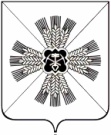 РОССИЙСКАЯ ФЕДЕРАЦИЯ
КЕМЕРОВСКАЯ ОБЛАСТЬ
ПРОМЫШЛЕННОВСКИЙ МУНИЦИПАЛЬНЫЙ РАЙОНАДМИНИСТРАЦИЯ ПРОМЫШЛЕННОВСКОГО ГОРОДСКОГО ПОСЕЛЕНИЯПОСТАНОВЛЕНИЕот  12.04.2017 г.  № 127пгт ПромышленнаяОб утверждении отчета о численности муниципальных служащих органов местного самоуправления Промышленновского городского поселения и фактических затрат на их денежное содержание за 1 квартал 2017 года     В  соответствии с Федеральным законом от 06.10.2003 № 131-ФЗ «Об общих принципах организации местного самоуправления в Российской Федерации», Уставам Промышленновского городского поселения:1. Утвердить отчет о численности муниципальных служащих органов местного самоуправления Промышленновского городского поселения и фактических затрат на их денежное содержание за 1 квартал  2017 года  согласно приложению к настоящему постановлению.2. Настоящее постановление подлежит обнародованию на сайте администрации Промышленновского муниципального района.3. Контроль  за исполнением постановления возложить на начальника экономического отдела Черданцеву О.Г.4. Постановление вступает в силу со дня его официального опубликования.                               ГлаваПромышленновского  городского  поселения                                   Д.А. Дробот                  Приложениек постановлению администрацииПромышленновского городскогопоселения от 12.02.2017 г. №127Отчет о численности муниципальных служащих органов местного самоуправления  Промышленновского городского поселения и  фактических затрат  на их денежное содержание за  1 квартал  2017 года.НаименованиепоказателяСреднесписочная численность на 01.04.2017г., чел.Фактические затраты на денежное содержание (заработную  плату),тыс. руб.Муниципальные служащие10     472